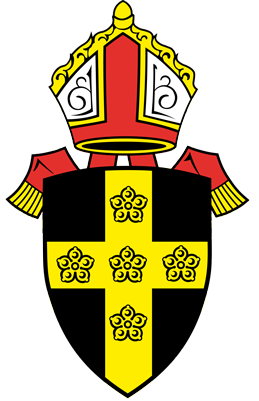 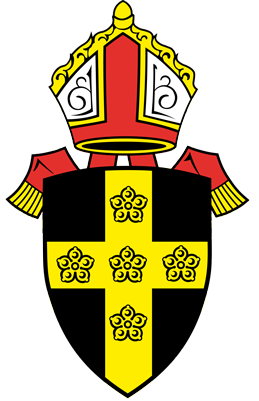 Completed applications should be returned to:	Mrs Janet Every							Churches & Pastoral Secretary							St Davids Diocesan Office							Abergwili							Carmarthen							SA31 2JGParish: RB NoChurch: Church: Professional Advisor (Architects etc.):            (It will be expected that the professional advisor will supervise and sign off any works)Address:  Professional Advisor (Architects etc.):            (It will be expected that the professional advisor will supervise and sign off any works)Address:  1. Is the building listed?  If so, give grading.Is the church in a conservation area?Has an application been made for any grants, e.g. Heritage Lottery Fund, Cadw, People and Places?Please give details and indicate the outcome if known.Please check whether there is need for:Planning and/or Building Regulation ApprovalListed Building/Conservation Area ConsentFaculty Application (see Part 1, Sections 2 & 3 of the Diocesan Courts).If you have answered YES to any of questions (d) I ii or iii, please give details of the outcome.Date of last Quinquennial Inspection (QI) of the church?Do the proposed works relate to the recommendations in the QI.  If so, please provide a copy of the relevant sections.2.Summary of works  Brief description of the main items of work proposed set out in categories e.g. roof; stonework; etc.  Ineligible works e.g. stained-glass repair, decoration or other works not directly to the fabric should be costed separately and not included in the estimated cost of works in 3(a) below. Provide a PCC resolution approving the proposals and indicate the anticipated start date.
3.

(a)	Estimated cost of works (inc. fees & VAT)           (exclude VAT that can be recovered under the              Listed Places of Worship Scheme)(b)      Amount already in hand(c)       Amount promised   (d)	Current shortfall (a-(b+c))
£££___________£___________
4.
Breakdown of Funding Give details of any funds in hand or promised. If no funding available, indicate any efforts that have been made to raise funds.
In Hand 
Promised5.Other ApplicationsPlease give details of any other sources of funding that are being investigated.___________________________________________________________________________Other ApplicationsPlease give details of any other sources of funding that are being investigated.___________________________________________________________________________Other ApplicationsPlease give details of any other sources of funding that are being investigated.___________________________________________________________________________6.6.(a)	Average yearly total of income for this church during the last 5 years(b)	Average yearly sum spent on maintenance during the last 5 years(c)  Average total income of the parish during the last 5 years if more than one        church(d)  Please indicate any reserves held by the parish££££££££(e) 	How often is the church used for public worship?(f) 	Average attendance for Sunday services?(g)   Average attendance for mid-week services, if applicable?(h)   Is there a Sunday School?7.
Proposal to erect a new place of worshipIs the site freehold?Is the site leasehold?  Please indicate if it is not owned by the Representative Body yetApproximate population of area to be servedHow does this relate to the population of the nearest parish?What is the projected population growth in the locality?How far away is the nearest Church in Wales church?8.Provide a description of the proposed building(s) and plans and specification.  The proposals should have the support of the Diocesan Churches and Pastoral Committee. Indicate when the works will be carried out.9.
Any other notes or information (a supplementary sheet may be used)10.Applicant:			Address:                                                                                          DateArchdeacon’s Endorsement:                                                      	Date:

Bishop’s Endorsement:						Date:(only where there is a proposal for a new place of worship)Please attach a copy of the Parochial Church Council resolution approving the proposals and indicate the planned start date for the work.
